Prize list for HCC 10m TT on Sunday the 25th of JunePart of the YCF Spoco series1st Fastest Rider		£30		2nd Fastest Rider		£20		3rd Fastest Rider		£101st Woman			£302nd Woman			£203rd Woman			£101st Vet 40; Vet 50; Vet 60/70 Male and Female	  £10 each1st Junior Male		£151st Junior Female		£15Most improved rider on the day (from their current PB) will win the following trophy which can be engraved at our expense (donated)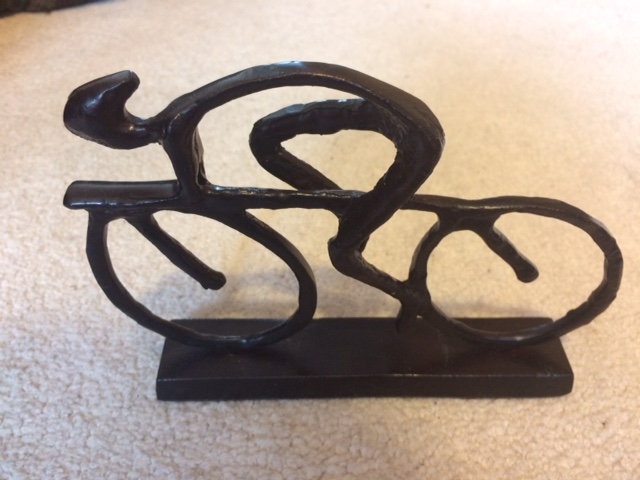 ONE RIDER ONE PRIZE(Except for the trophy)We are using all income to give out in prizes so we hope you will come along and give your best efforts to win something!  See you Sunday.HQ open from 8:30 a.m. Look for signs to TT HQ.